Муниципальное бюджетное дошкольное образовательное учреждение«Детский сад  №326 комбинированного вида»660132, г. Красноярск, ул. Славы, 13 «А», т.225-82-03                    Паспорт лэпбука          «Наша Россия непобедима!»Воспитатель: Белякина Наталья Валерьевна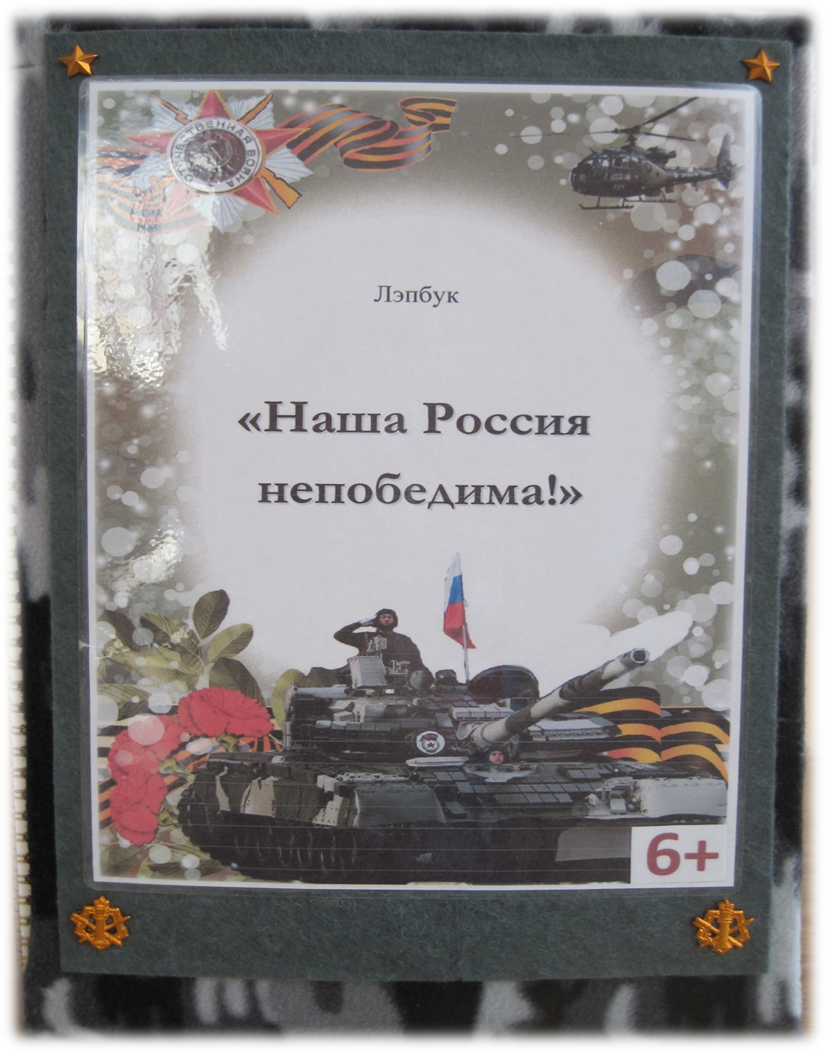 Лепбук « Наша Россия непобедима !» изготовлен в виде папки  в 5 разворотов. Выполнен из картона ,оклеенного  флисом с камуфляжным  принтом и фетром в цвет шинели.  На страницах  имеются различные кармашки, карточки, мини книжки , в которых собрана информация по теме .Все кармашки заламинированы , для более удобной и приятной работы с лэпбуком. Лэпбук направлен на патриотическое воспитание детей, знакомство с различными видами военной техники, расширение представлений о военных профессиях, их видах и особенностях, развитие внимания, памяти, мышления, воображения, речи, расширять представления детей о государственной символике (флаг, герб, гимн).Цель:Развитие у старших дошкольников нравственно – патриотических чувств, основанных на ознакомлении с историей своей страны. Развивать  представление о героизме, воспитать любовь и уважение к защитникам Родины. Задачи:1. Образовательные- сформировать знания у детей о своей стране – России;- расширять представления детей о государственной символике (флаг, герб, гимн)- расширить представления детей о Российской Армии;- формирование духовно-нравственных отношений;- расширить представления о военной технике нашей страны;- сформировать знания детей о различных родах войск, военных профессий;2.Развивающие- развивать воображение, наблюдательность, способность сопереживать другим людям;- обогатить словарный запас детей;- развивать и обогащать речь, внимание  детей, повышать эрудицию, интеллект;- развивать познавательный интерес, способствовать развитию коммуникативных навыков;3. Воспитательные-  воспитывать у детей интерес к истории своей страны, чувство любви и гордости за свою страну;-  пробудить интерес и желание, как можно больше знать о Родине;- воспитывать чувство уважения к Российскому воину, его силе и смелости;- воспитывать детей в духе патриотизма, любви к Родине;- воспитывать уважительное отношение к защитникам Отечества, к ветеранам, доблестной истории своей страны;В лэпбуке собран материал по теме патриотического воспитания. Лэпбук по патриотическому воспитанию поможет сформировать чувство патриотизма, гордости за нашу Родину, познакомить с профессиями силовых структур, с пословицами о Родине, о смелости и силе наших солдат. Работа с лэпбуком позволит повысить познавательный интерес как у мальчиков, так и у девочек.Патриотизм – любовь к Родине, преданность ей, ответственность и гордость за нее, желание трудиться на ее благо, беречь и умножать ее богатства – эти чувства и особенности характера начинают формироваться уже в дошкольном возрасте. Невозможно воспитать чувства собственного достоинства, уверенность в себе, а, следовательно, полноценную личность без уважения к истории и культуре своего Отечества, к его государственной символике. Нельзя быть патриотом, не чувствуя личной связи с Родиной, не зная, как любили и берегли ее наши предки, наши деды и отцы. Нет сомнения в том, что уже в детском саду в результате целенаправленной воспитательной, систематической работы у детей могут быть сформированы элементы гражданственности и патриотизма.Одной из задач, наряду с сохранением и укреплением здоровья детей считаю воспитание нравственных качеств маленького человека. Патриотическое воспитание – неотъемлемая часть нравственного воспитания. Настоящий патриот должен быть здоров и физически, и нравственно. Вот почему воспитание здорового образа жизни теснейшим образом связано с патриотическим воспитанием, воспитанием активной гражданской позиции. Не случайно ведь народная мудрость гласит: «В здоровом теле – здоровый дух». В процессе формирования чувства патриотизма в дошкольном возрасте важно давать детям начальные знания о Родине, представления о нашей стране, народе, обычаях, истории, культуре. Но при этом, на мой взгляд, необходимо понимать, что истоки патриотизма зарождаются в человеческом сердце. Именно поэтому период дошкольного детства, в силу присущих ему непосредственных душевных и эмоциональных реакций, в силу еще неутраченной открытости души наиболее важен для формирования чувств патриотизма.Лэпбук можно использовать для игр, занятий с подгруппой детей и в самостоятельной деятельности детей ( в том числе с участием взрослого как играющего партнёра ). Он помогает ребёнку по своему организовать информацию по изучаемой теме, лучше понять и запомнить материал. Ведь лучше запоминается , то что интересно. Это отличный способ для повторения пройденного, поможет закрепить, систематизировать изученный материал.  Лэпбук расчитан на детей старшего дошкольного возраста.Содержание лэпбука: 1 разворот: - кармашки с  карточками военных  профессий  и описанием военных профессий .-плакат « Военные профессии».- Д/игра круги « Собери правильно» (техника, форма одежды, головной убор)- загадки о военных профессиях (на погонах)- Д/игра « Продолжи пословицу»- мини книжка « Воинские звания ВС России»- лото « Военная техника»- мини книжка « Такая разная техника»- круги « Собери правильно» (техника, тень, место)2 разворот:- кармашки с карточками « История военной формы»- кармашки с карточками «Военная техника» и описанием военной техники- игра « Парные картинки»- игра « Сравни технику»3 разворот: - кармашек фигурный « Попробуй нарисуй по схеме самолёт»- загадки о военной технике ( в виде эмблем)- Д/игра « Собери эмблему»- Д/игра « Разрезные картинки» 4 разворот ( центральная часть ):- государственный гимн Российской федерации- флаг Российской федерации- президент Российской федерации- государственный герб Российской федерации- кармашек с фотографиями « Женская доблесть»- кармашек с фотографиями « Награды РФ» - кармашек с фотографиями « Мужская доблесть»- георгиевская ленточка5 разворот: - кармашек фигурный « Попробуй нарисуй по схеме танк»- Д/игра « Составь рассказ»- мини книжка со стихами « Военные профессии»- кармашек « Военные раскраски» Задания:1разворот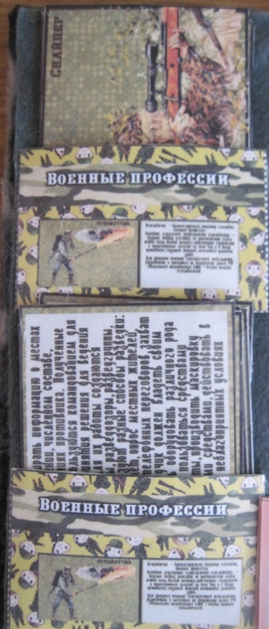 1. Кармашки с карточками « Военные профессии» . В одном картинки , в другом описание. Ребёнок выбирает карточку , воспитатель помогает найти описание 
2. Плакат « Военные профессии»
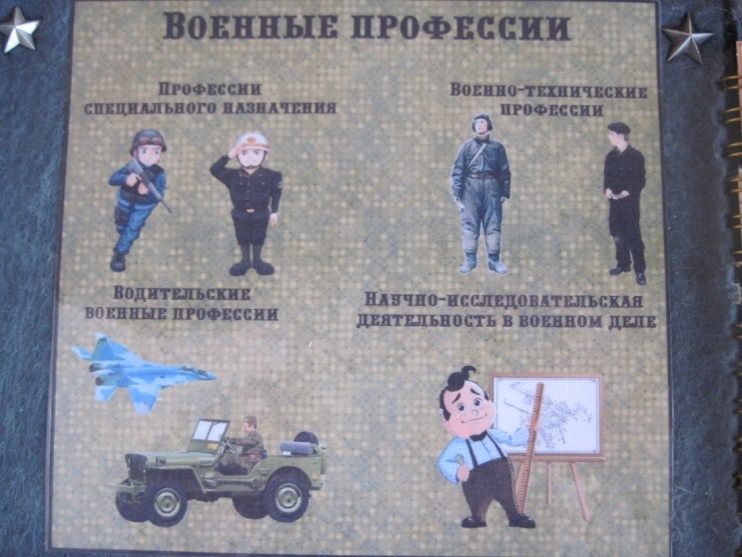 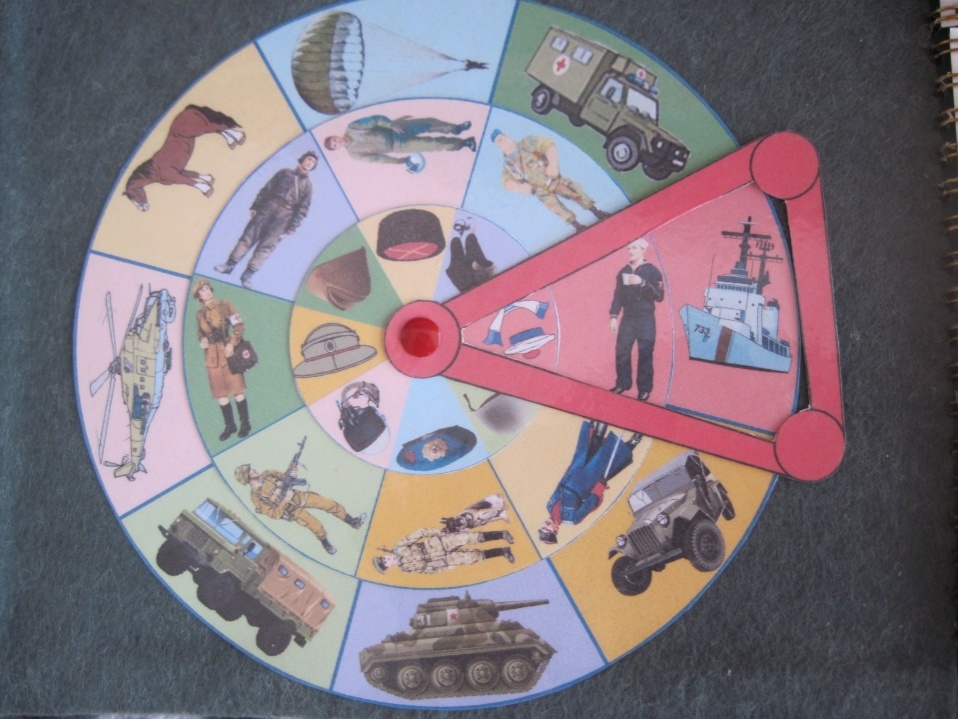 3. Д/игра круги « Собери правильно»Ребёнок, поворачивая стрелку и круги,  находит правильное соотношение техники, военного в форме и головной убор.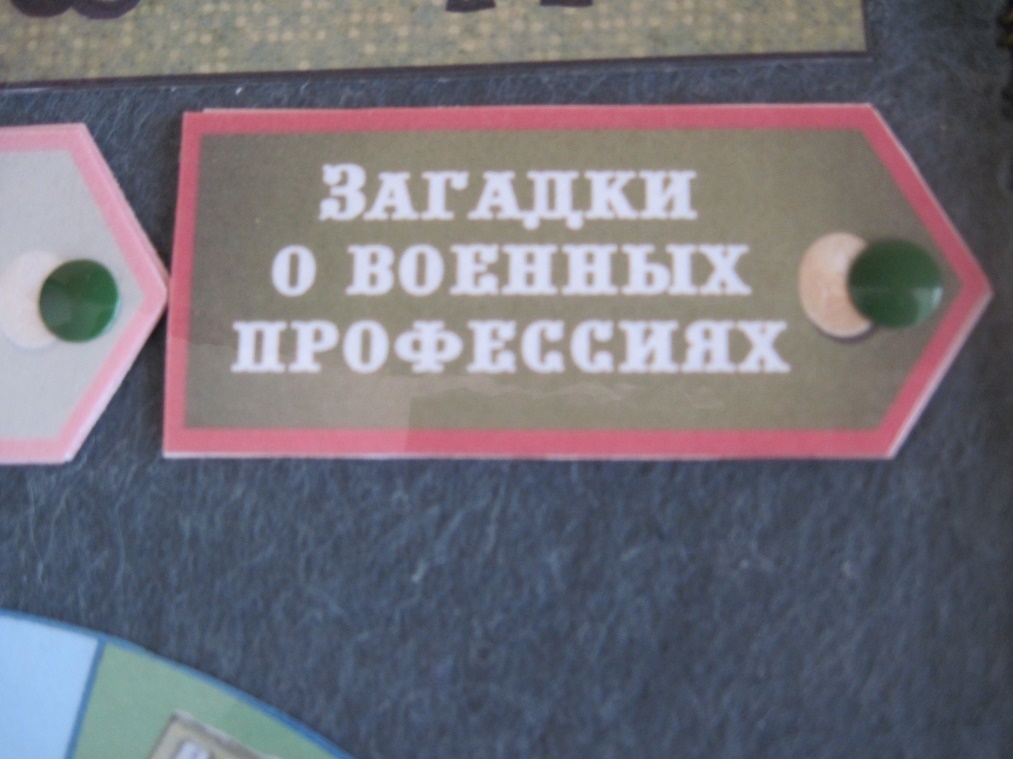 4. Загадки о военных профессиях на погонах. Погоны закреплены с одной стороны на кнопку, разворачиваются, на каждом загадка о военной профессии, всего 10 загадок. 5. Д/игра «Продолжи пословицу».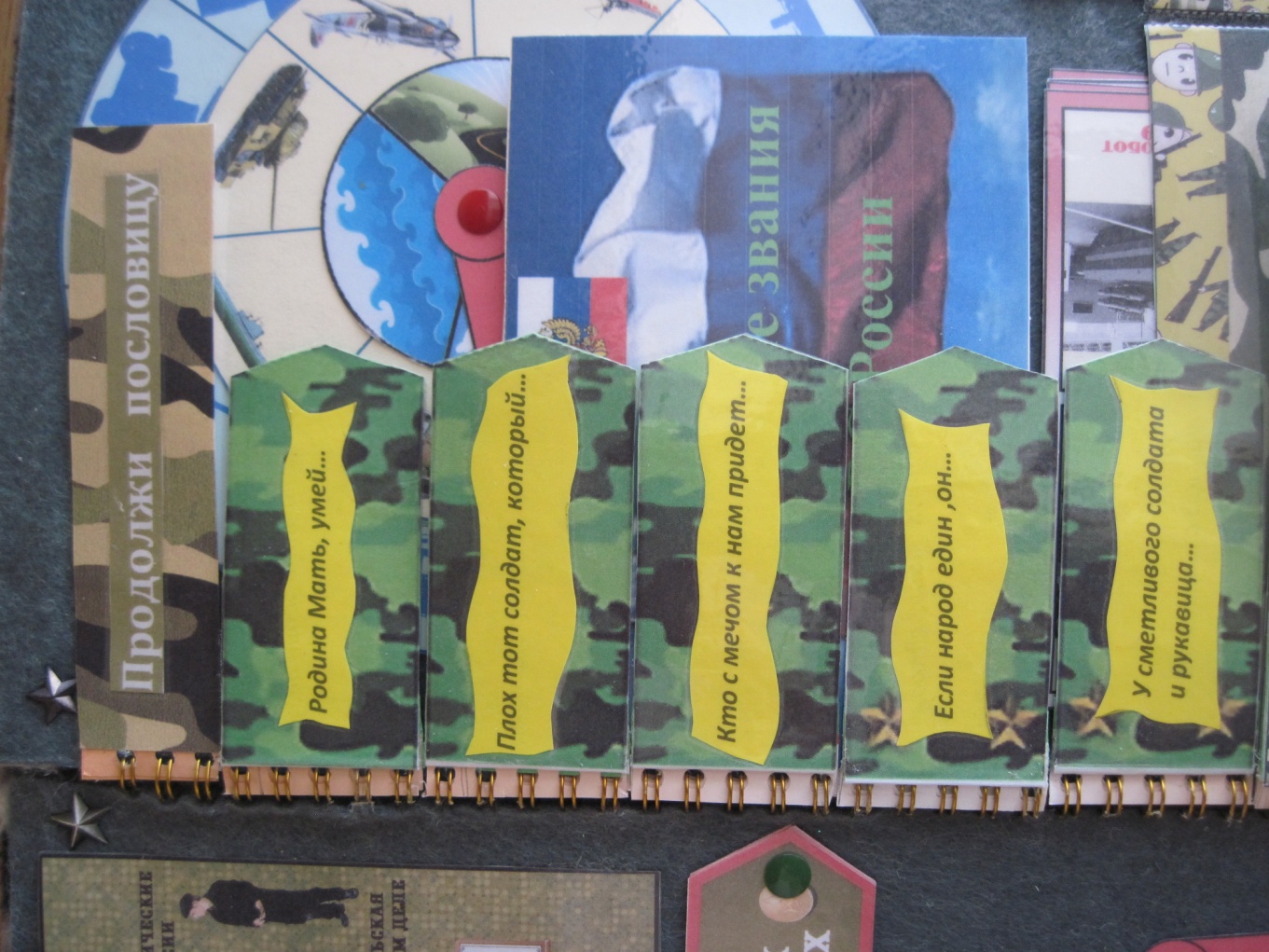  Пословицы расположены на погонах, на лицевой стороне-начало пословицы, на обороте продолжение .  Дети узнают и запоминают пословицы на данную тему.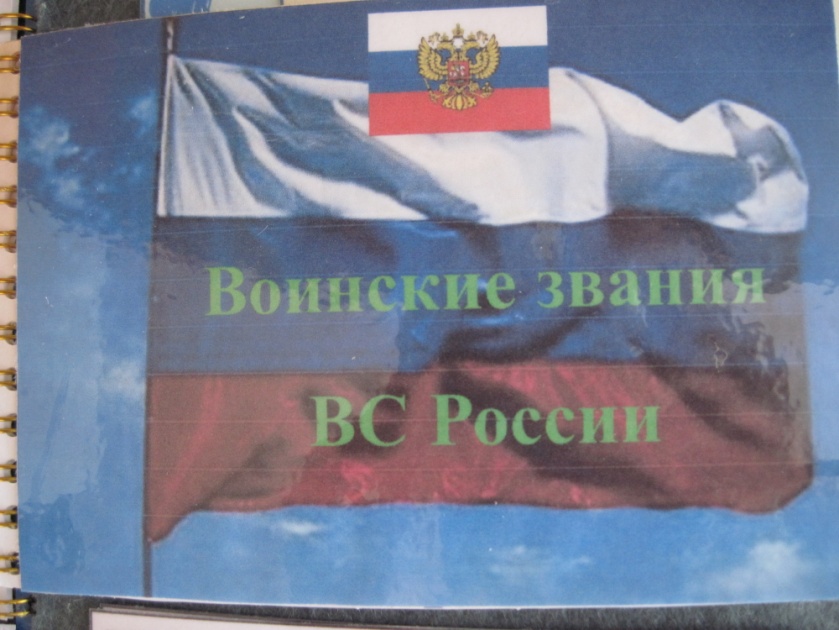 6. Мини- книжка « Воинские звания ВС России». Книжка, на страницах которой находятся погоны со звёздами, количество которых на погонах, определяет  воинское звание. 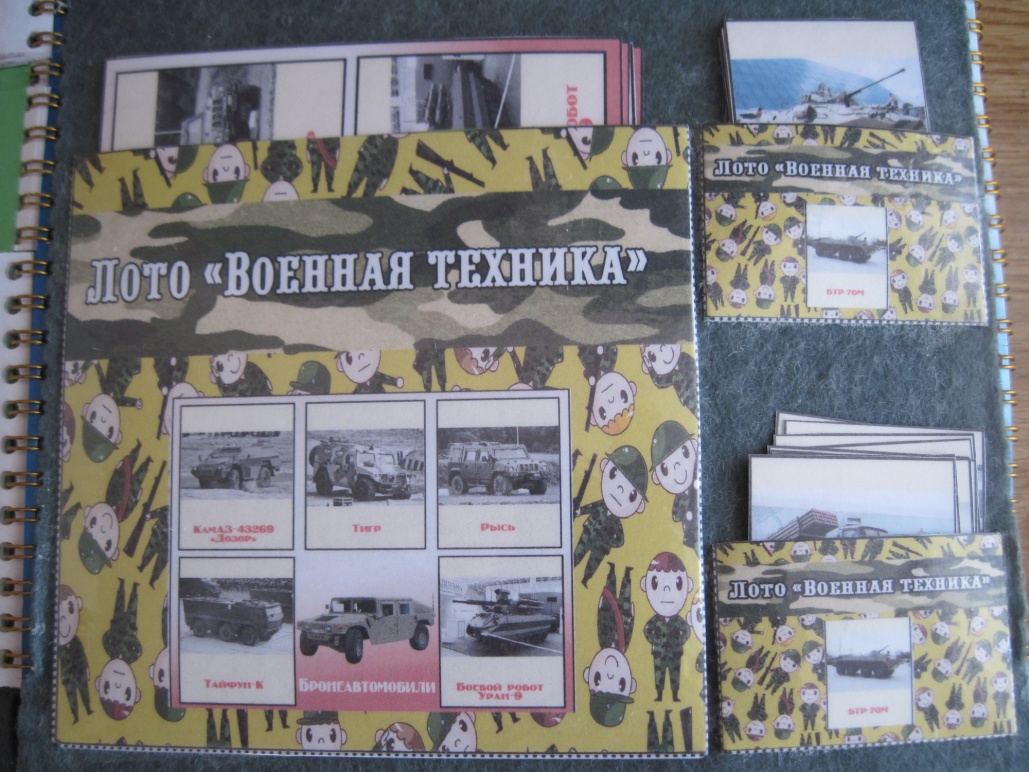 7. Лото « Военная техника».  В игре могут принимать участие до 4 человек. Карточки меньшего размера переворачиваются лицевой стороной вниз, игрокам раздают карточки большего размера. Ведущий выбирает и переворачивает карточки лицевой стороной, а игроки накрывают ими совпавшие картинки. Выигрывает тот, кто первым накроет карточками все     картинки.8.Мини - книжка « Такая разная техника».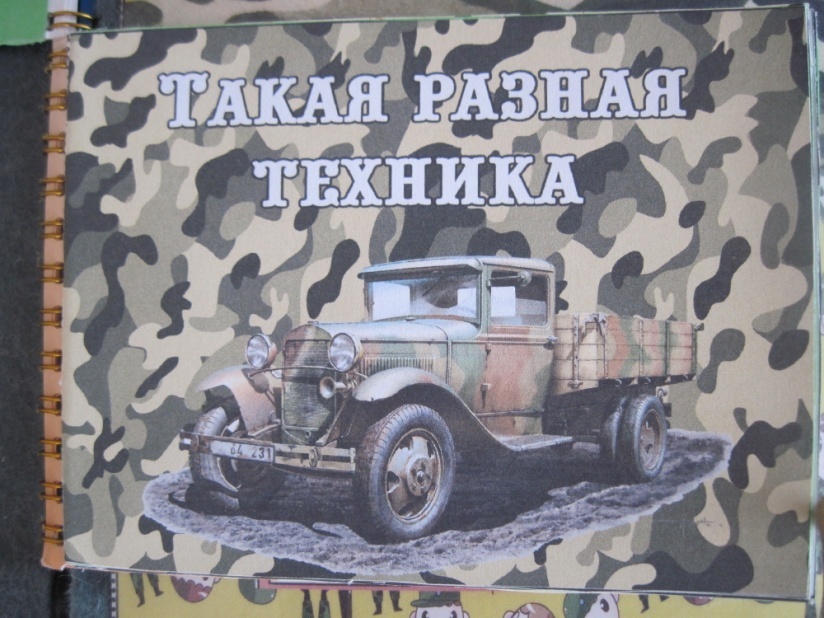  В книжке собрана информация по различной военной технике России.  Дети, вместе с воспитателем рассматривают и читают интересную информацию о военной технике.
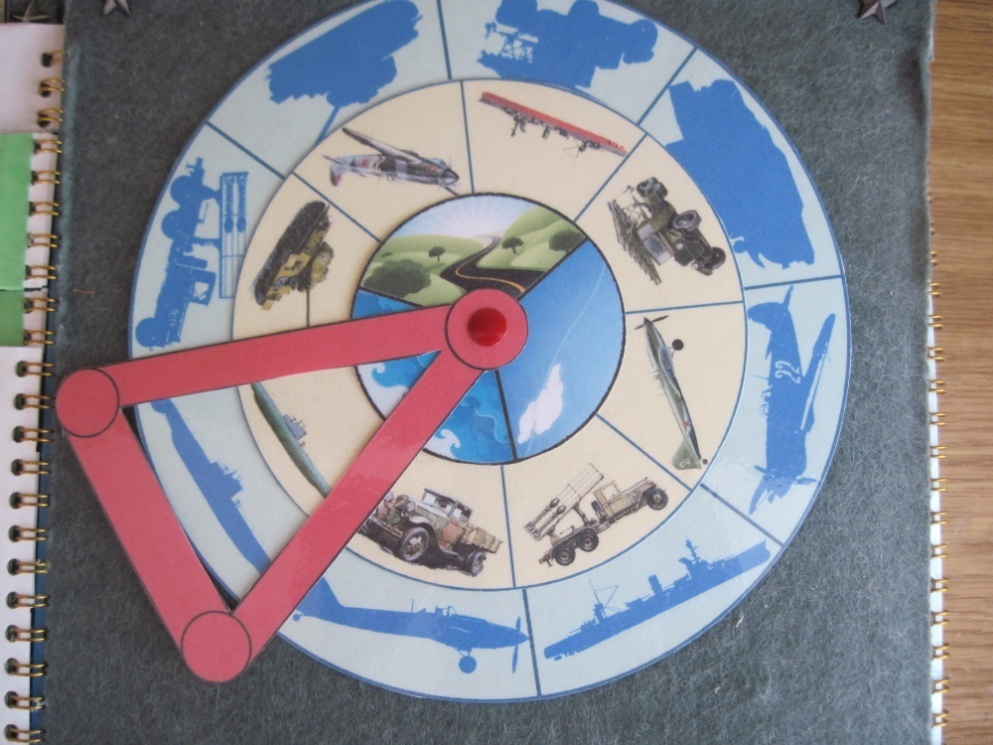 9.Д/игра круги « Собери правильно». Ребёнок, поворачивая стрелку и круги, находит правильное соотношение тени и военной техники, маленький круг определяет место передвижения  данной техники , который также нужно соотнести правильно.2 разворот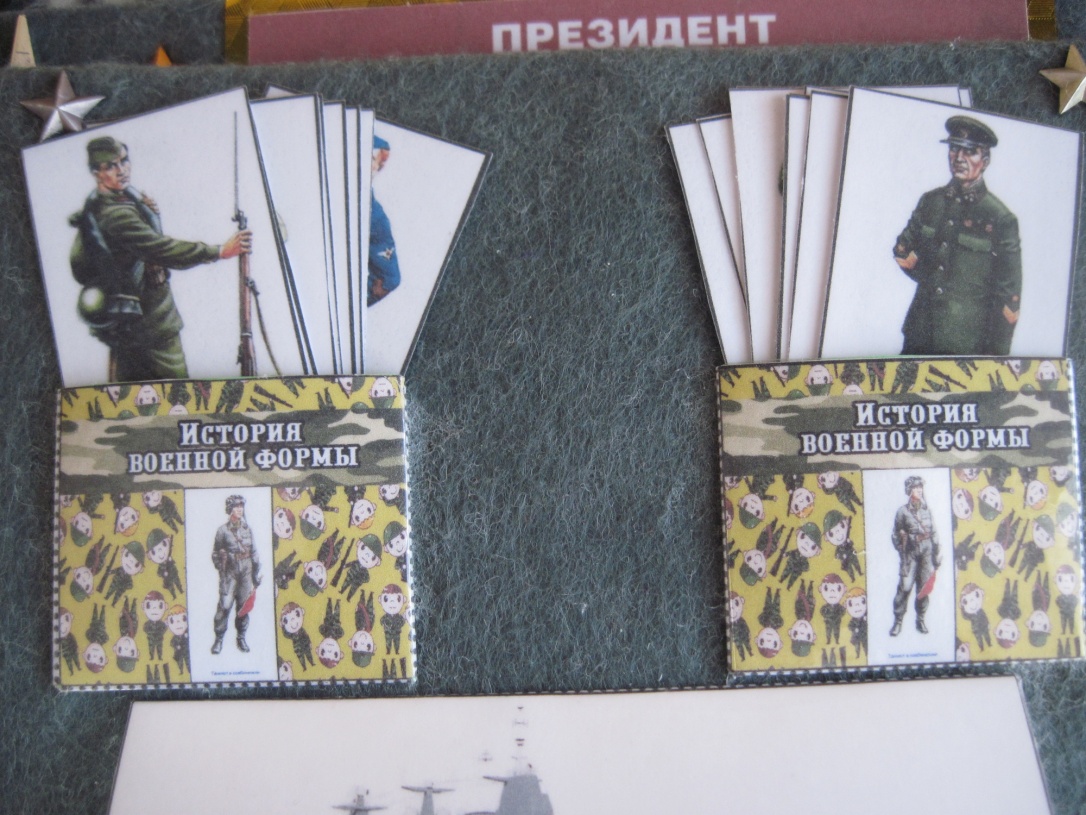 1.Кармашки с карточками             « История военной формы»На карточках изображены военные разных родов войск в разное время существования нашей армии, форма парадная, повседневная, полевая, походная. Дети  вместе с воспитателем изучают  появление и изменение формы  военных.2.Кармашки с карточками «Военная техника».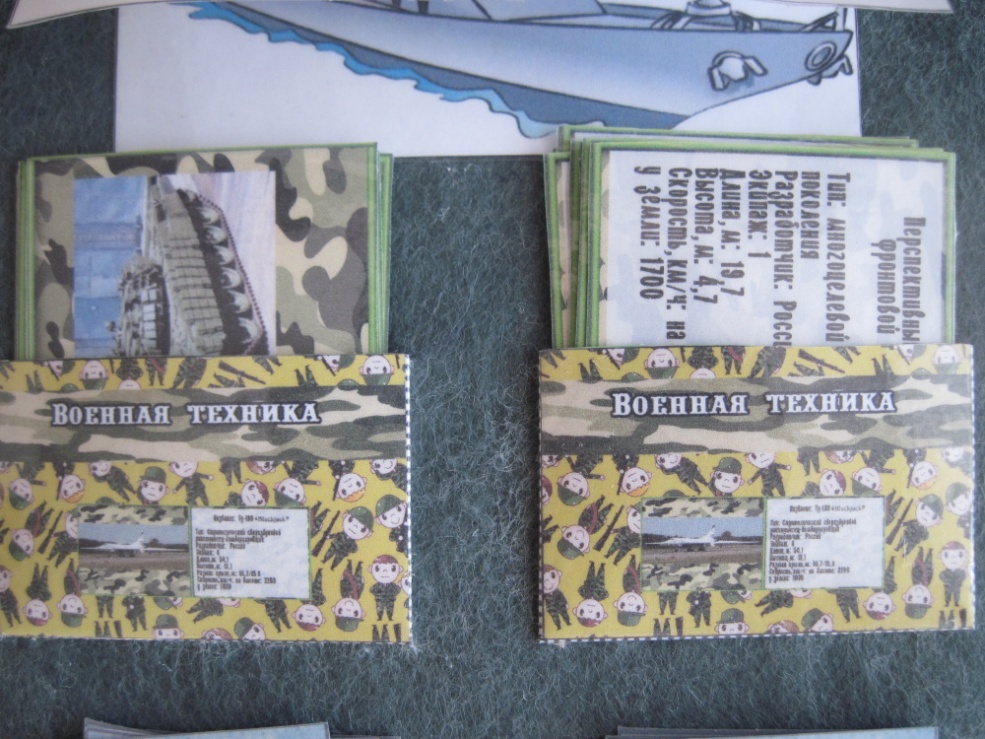 Игра представлена в двух кармашках. В одном картинки военной техники, в другом описание. Нужно найти правильное описание к картинке. 
2. Д/игра « Парные картинки» 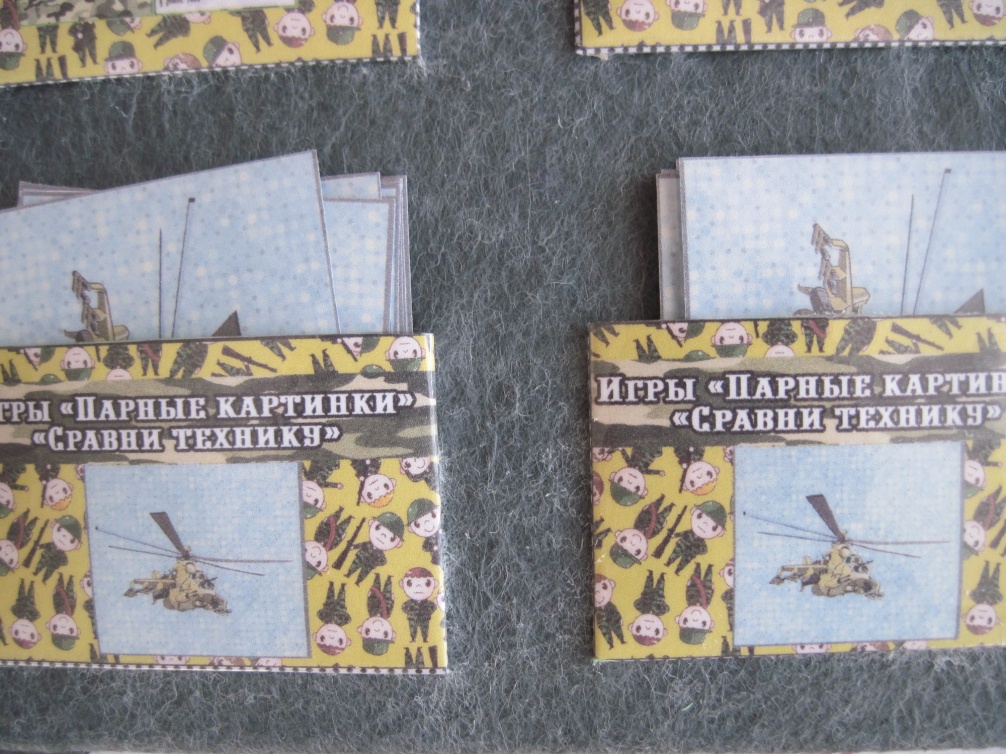 Карточки перемешиваются и выкладываются рубашкой вверх. Игроки по очереди поднимают 2 карточки. Если картинки одинаковые, игрок забирает их себе и делает ещё один ход. Если разные, кладёт на  те же места. Выигрывает тот, кто соберёт больше пар. Играя, дети развивают память, внимание, наблюдательность.3. Д/игра « Сравни технику» Выбираются две любые карточки. Дети по очереди называют их сходство (или различие по договорённости). Выигрывает тот, кто последним назвал признак. Можно сравнивать: по окраске, наличию деталей, выполняемой работе и т.д. Играя, дети развивают внимание, наблюдательность, речь.3 разворот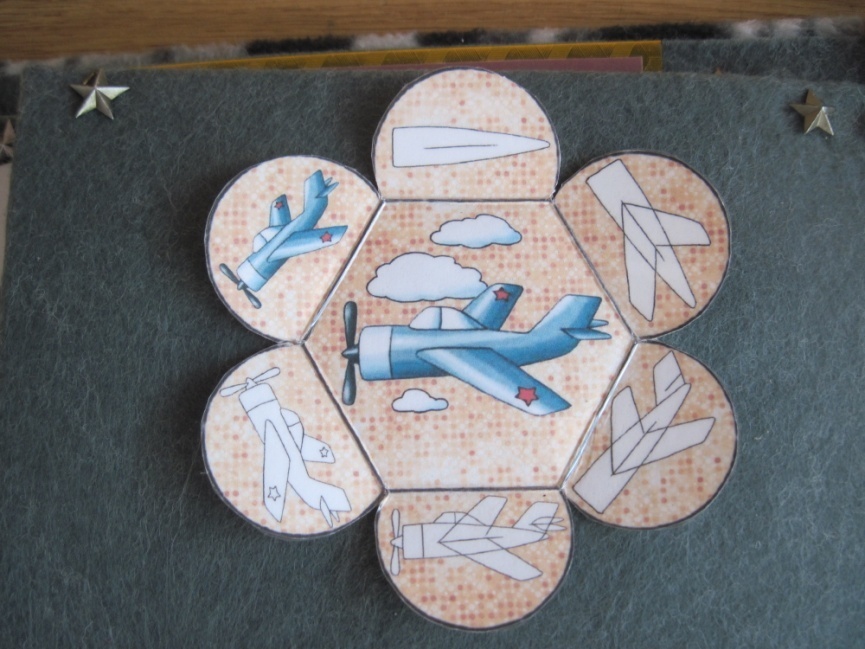 1.Кармашек фигурный              « Попробуй, нарисуй по схеме самолёт»Дети учатся рисовать самолёт, используя готовый алгоритм.	2.Загадки о военной технике. 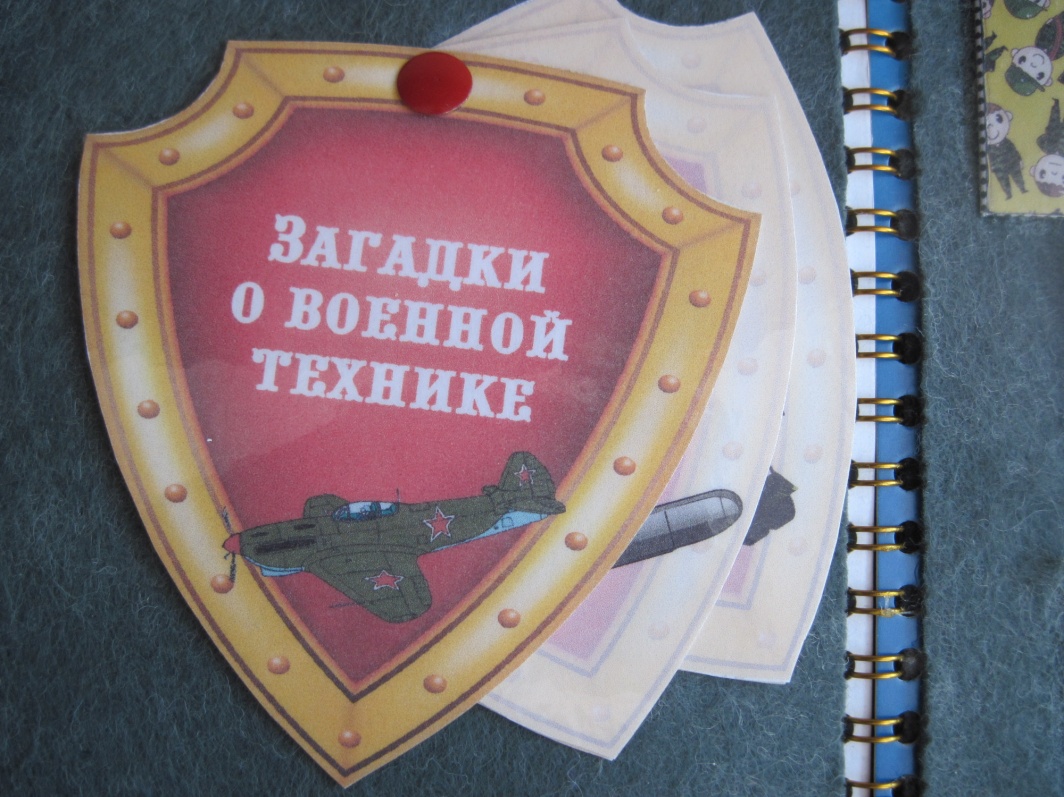 Здесь собраны загадки о военной технике, книжка в виде эмблем. Дети по очереди отгадывают загадку : за правильный ответ ,данный без «подглядки» в лэпбук – 2 балла, правильный ответ, данный с использование лэпбука – 1 балл. Такая игра послужит для закрепления информации , полученной  ранее.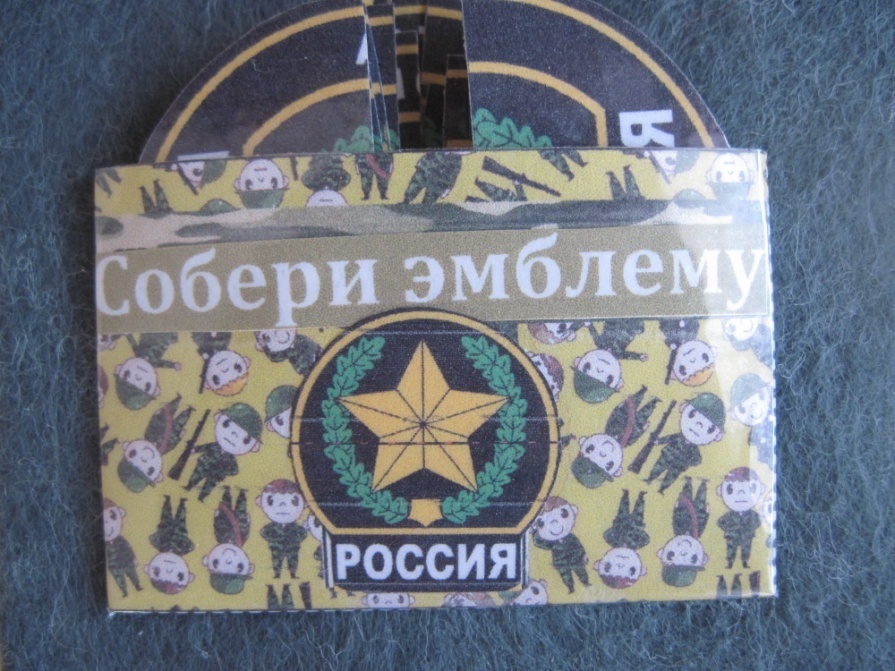 3.Д/игра «Собери эмблему» Игра находится в кармашке, состоит из разных эмблем, разрезанных пополам. Нужно правильно собрать все эмблемы. Играя в данную игру , дети учатся правильно воспринимать связь между частью и целым; развивает мелкую моторику рук.4.Д/игра «Разрезные картинки»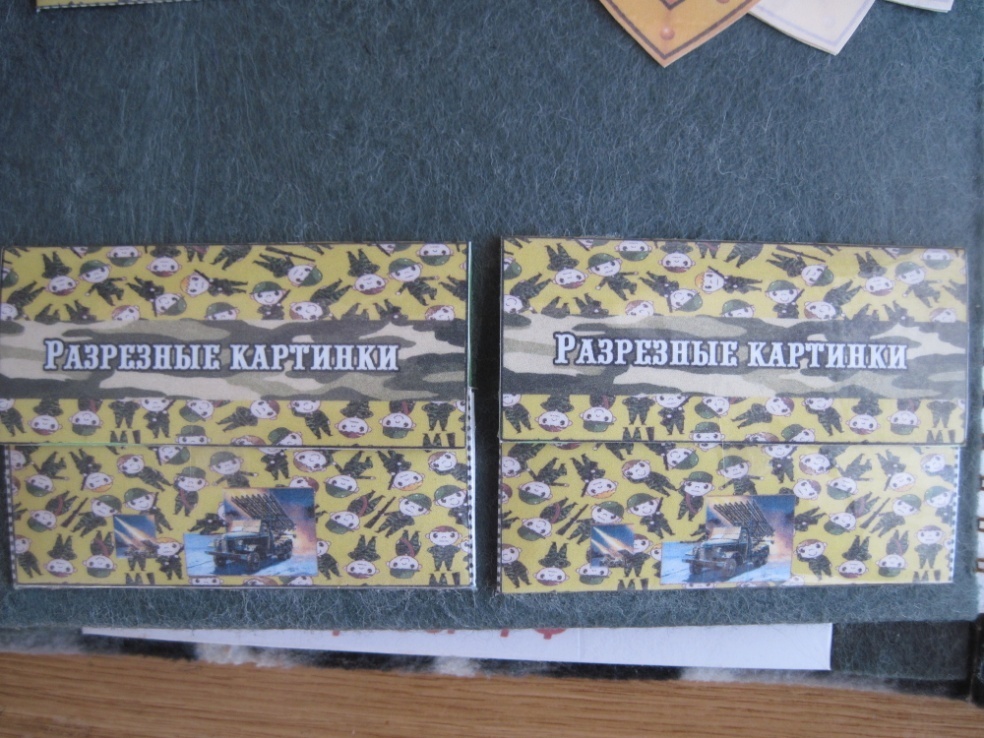  Перед детьми на столе лежат разрезные картинки с изображением разной военной техники. Воспитатель предлагает детям внимательно рассмотреть и собрать картинку из отдельных частей. Можно предложить детям собрать картинку "в паре", что усложнит игру. Играя у детей формируется представление о целостном образе предмета, учатся соотносить образ представления с целостным образом реального предмета, правильно собирать изображение предмета из отдельных частей.4 разворот (центральная часть)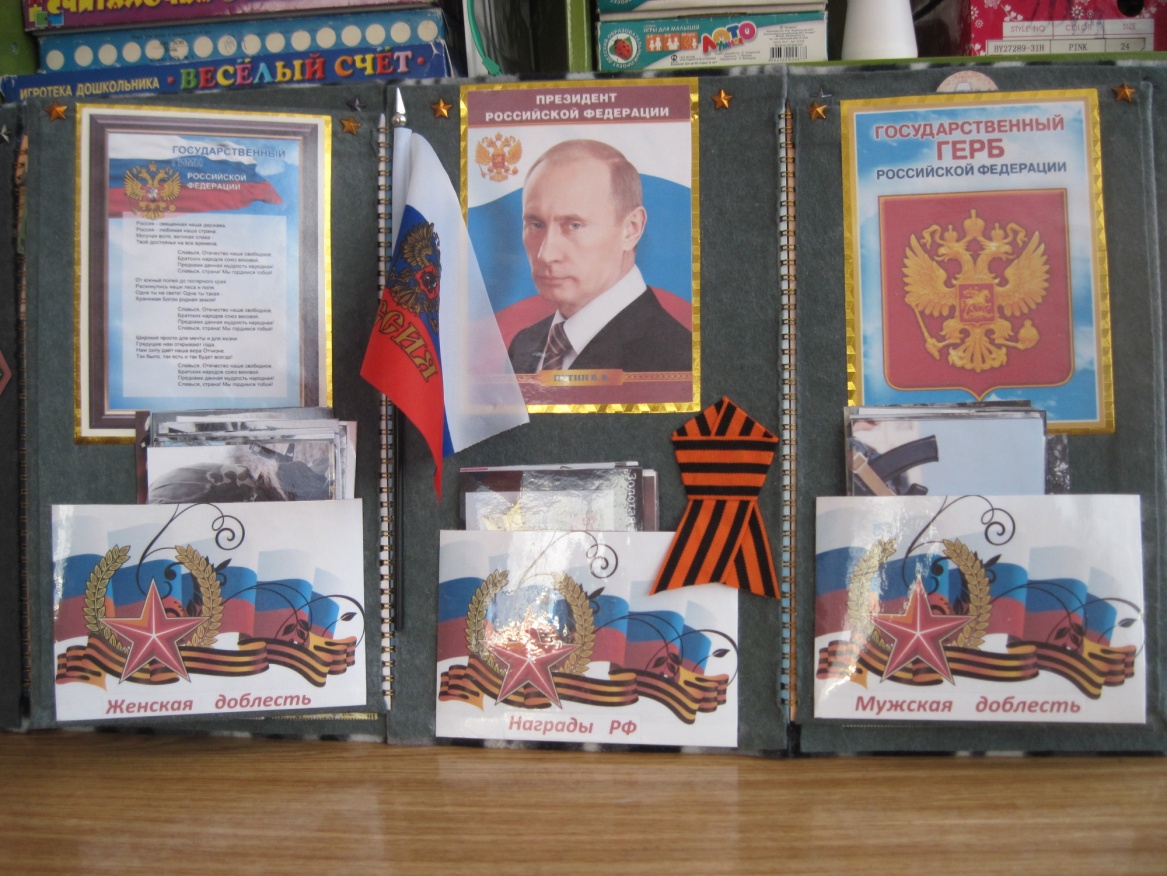 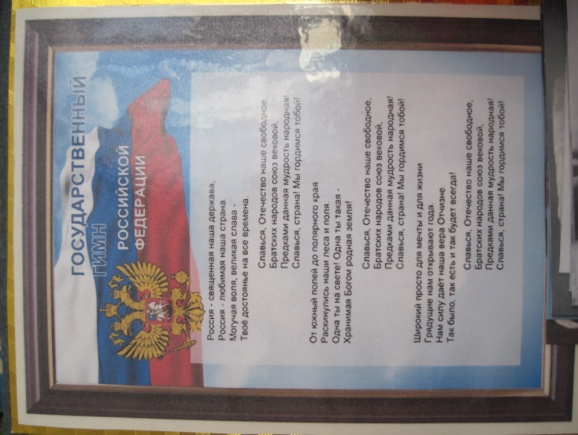 1.Государственный гимн Российской федерации.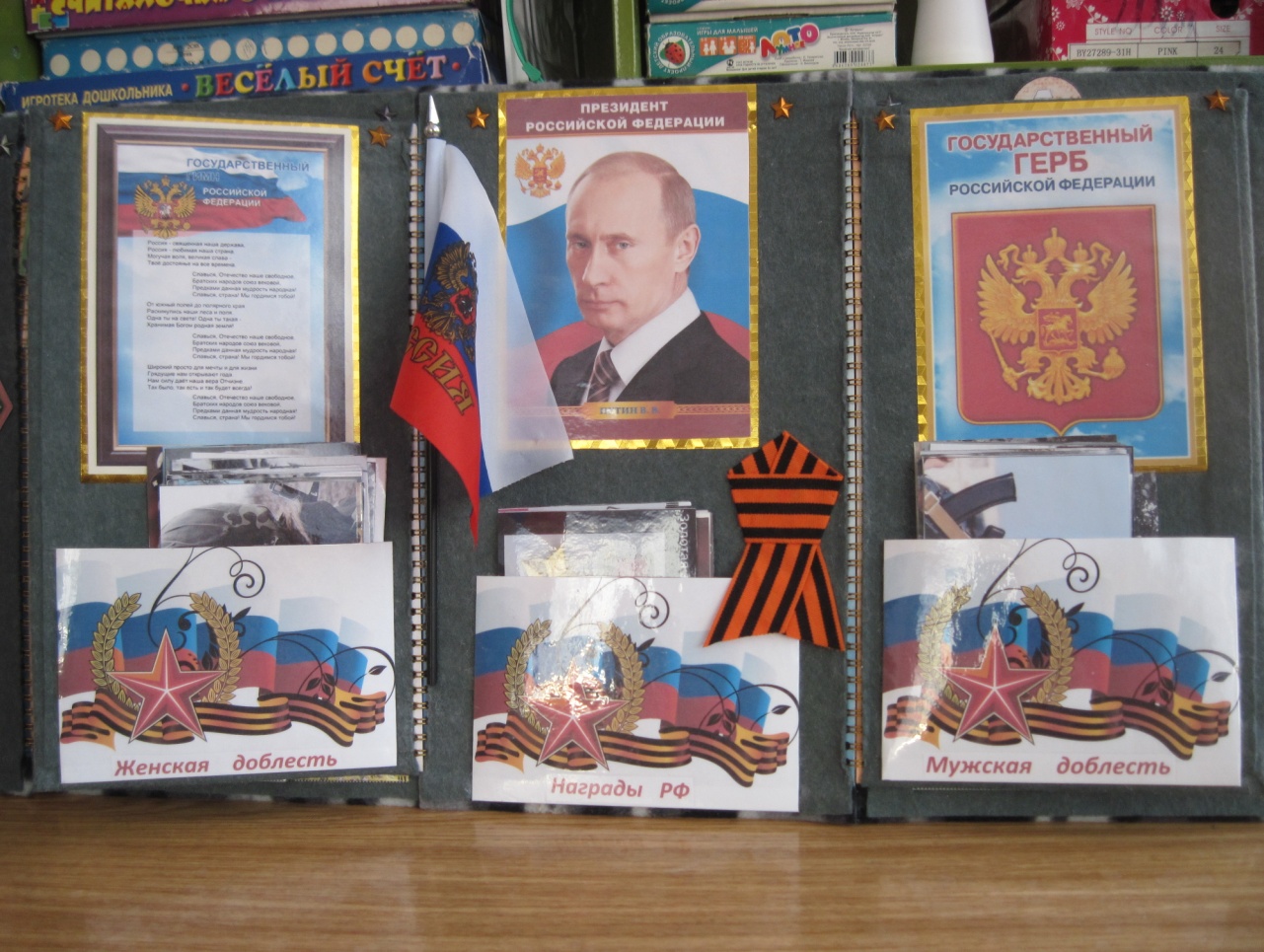  Развитие слухового восприятия, внимания и патриотизма.2.Государственный флаг Российской федерации.Закрепляем знания о цвете, последовательности цветов в Российском флаге о значении каждого из них. Способствует закреплению знаний флага своей страны.3.Государственный герб Российской федерации.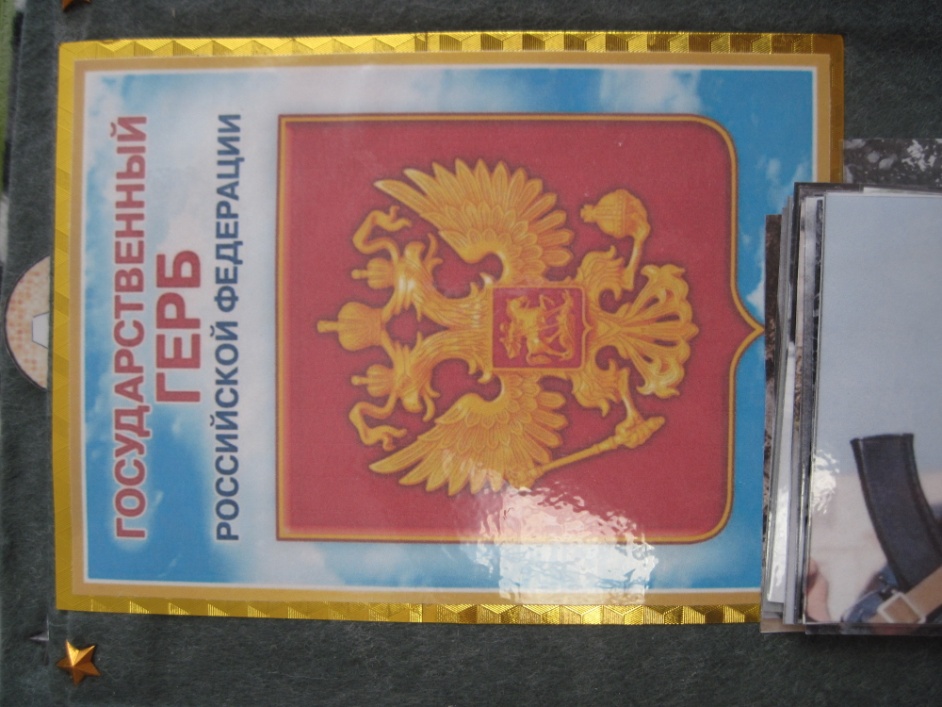 Формируем, закрепляем знания о гербе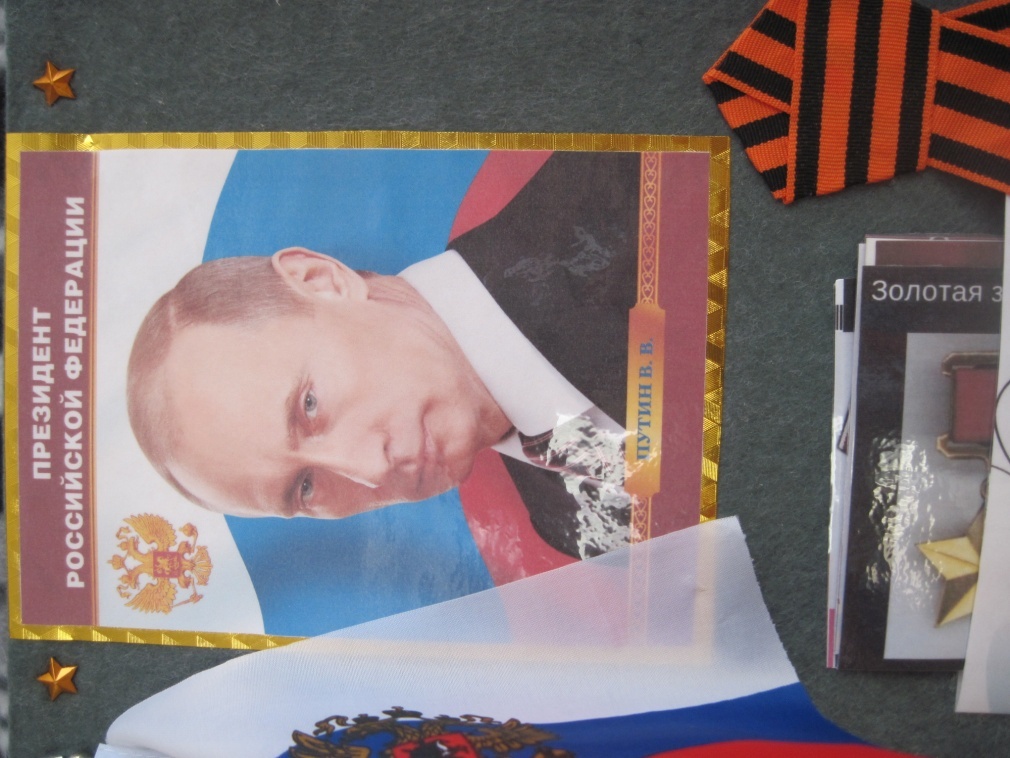 4.Портрет президента Российской федерацииФормирование и закрепление знания о президенте страны.5.Карман с фотографиями «Женская доблесть»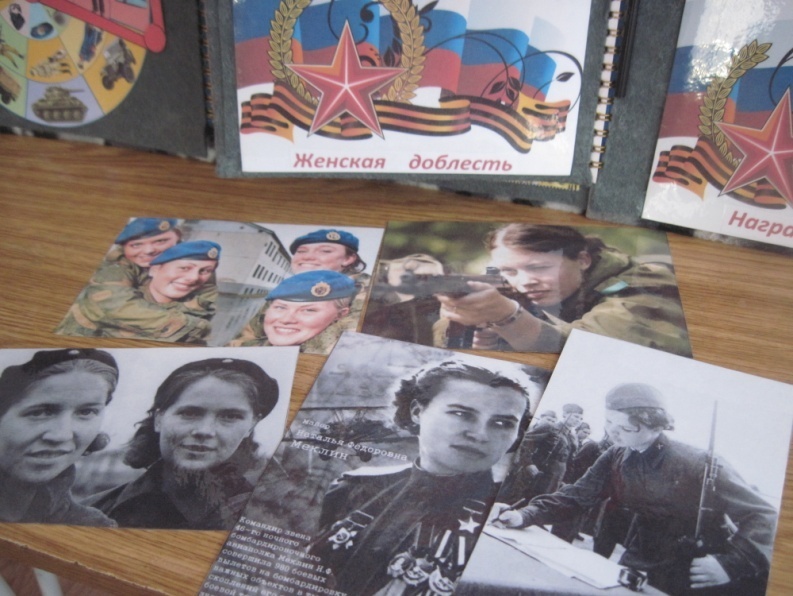 Представлен в виде  мини- альбома с иллюстрациями женщин – защитниц военных лет и настоящего времени.                                                      6.Карман с фотографиями наград РФ. В альбоме представлены  Ордена и медали, присуждаемые во время Великой Отечественной войны, а также награды Российской Федерации в мирное время.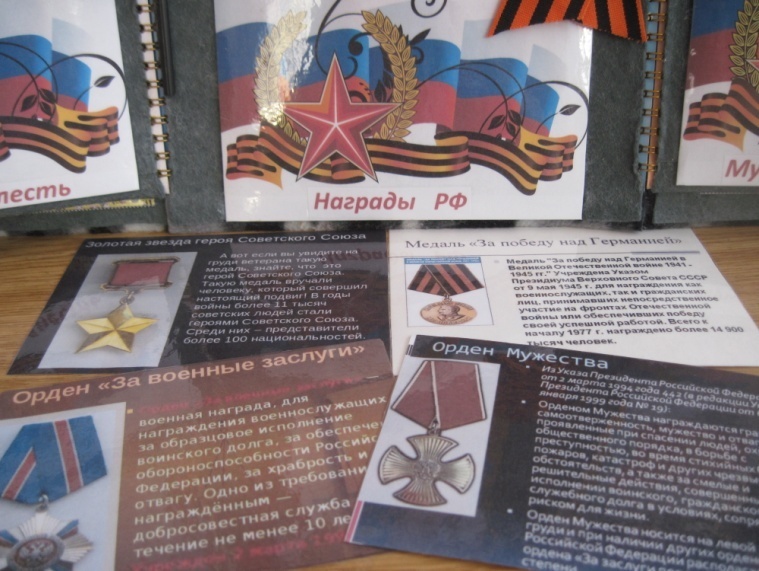 7.Карман «Мужская доблесть»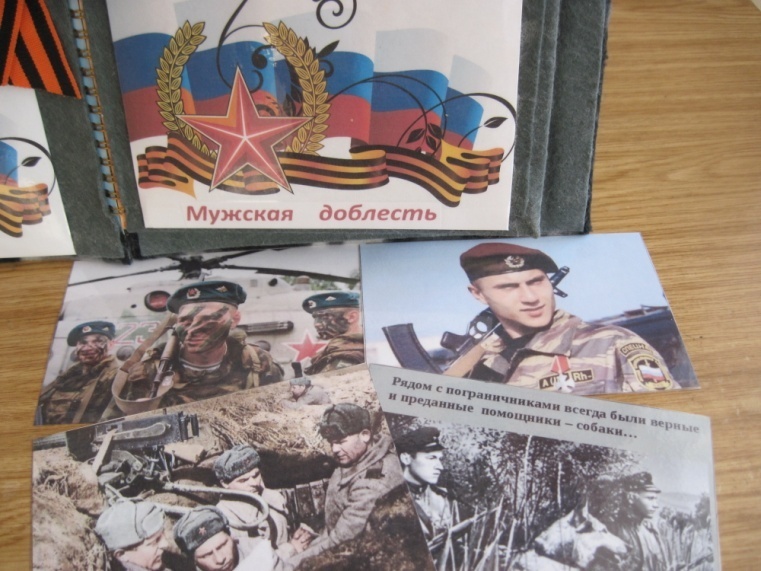 Представлен  мини альбом с разными родами войск : ракетные, железнодорожные, пограничные, воздушно – десантные, морские, космические войска, войска ООН и миротворческие силы. Защитников нашей  Родины во времена  ВОВ и в настоящее время. Фотографии альбома помогают формировать нравственно-патриотические качества: храбрость, мужество, стремление защищать свою Родину.8.Георгиевская ленточка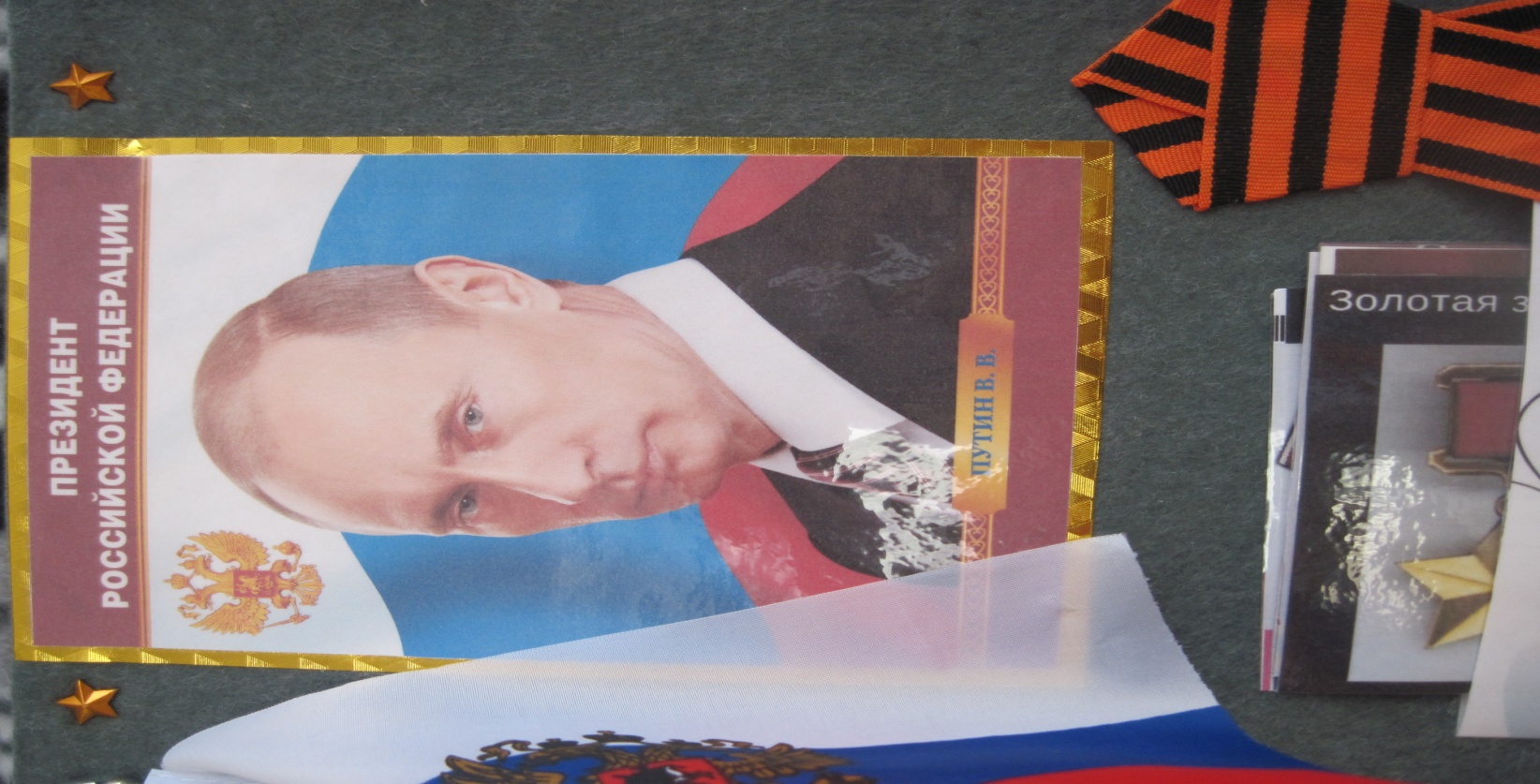 Познакомить детей с событиями, из истории нашей Родины, связанных с проведением в России акции «Георгиевская ленточка»5 разворот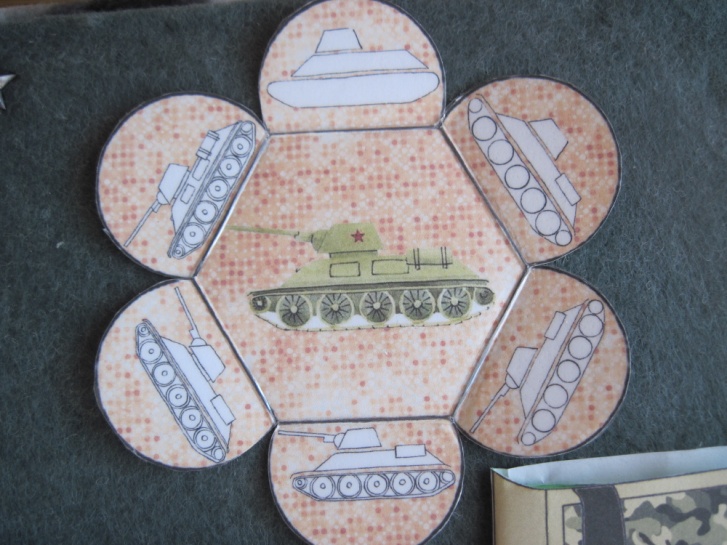 1.Фигурный карман «Попробуй нарисуй по схеме танк».Дети учатся рисовать танк, используя готовый алгоритм. Пошаговое рисование танка. Закреплять умение рисовать технику, развития творчества, воспитание самостоятельности.2.Д/игра «Составь рассказ»  Дети выбирают себе картинку по желанию,  а затем по ней составляют рассказ. Формирование навыков связного последовательного составления рассказа.                       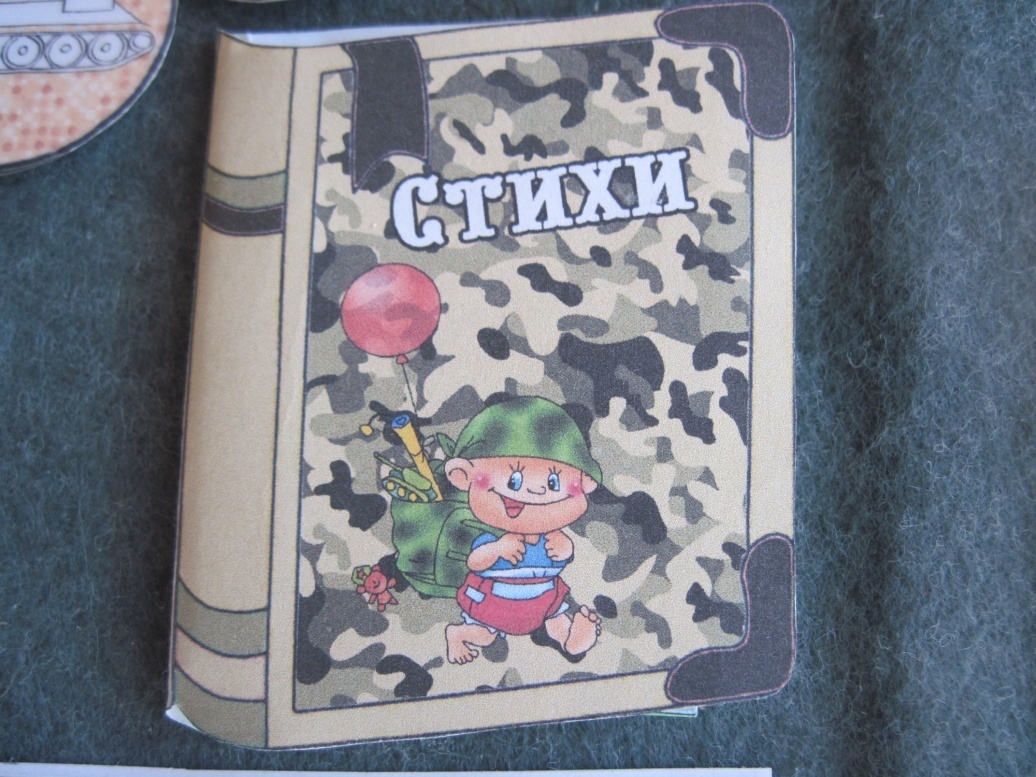 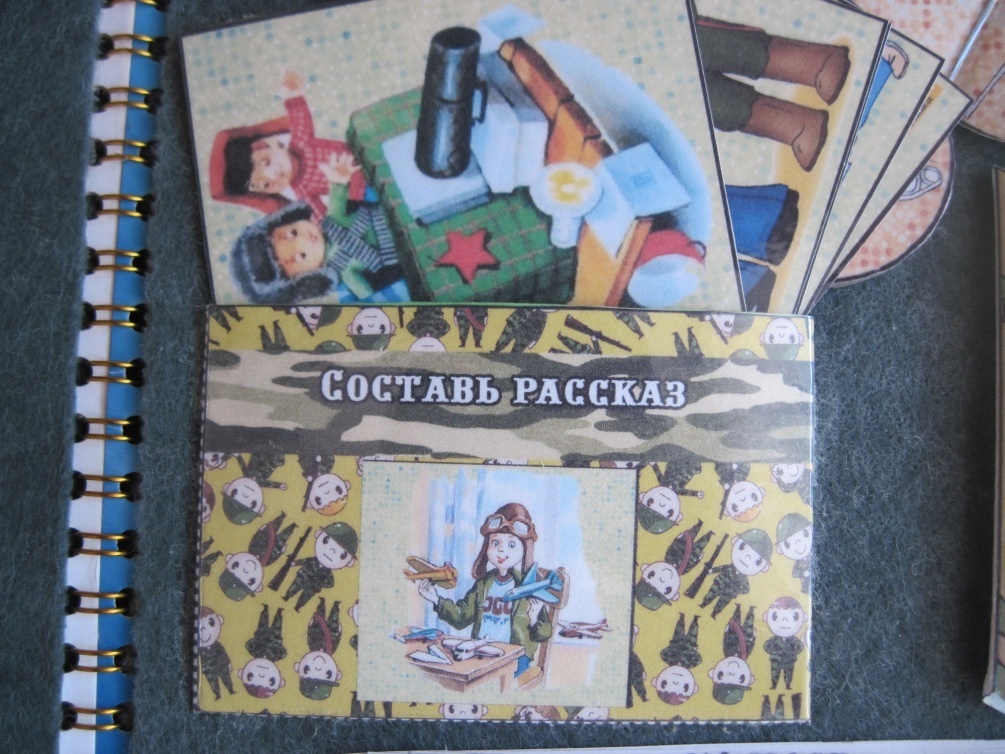 3.Мини книжка со стихами «Военные профессии»В книжке собраны стихотворения о военных профессиях. Предлагается ребёнку выразительно прочитать вслух ( или послушать в исполнении воспитателя) стихотворения, обсудить о чём они. Предложить ребёнку выучить наизусть понравившиеся стихи.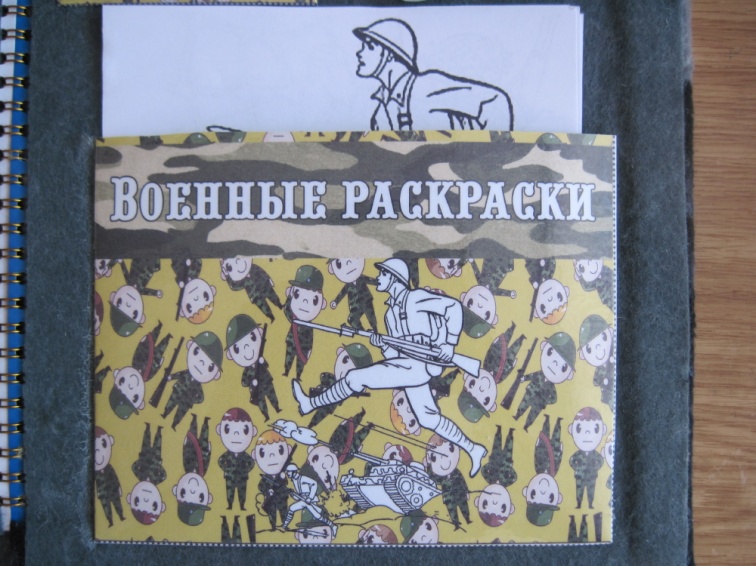 4.Карман с военными раскраскамиВоспитатель предлагает детям различные раскраски на военную тему ( солдаты, техника, форма и т.д)    Данная форма работы помогла мне создать условия для поддержки детской заинтересованности, инициативы и творчества в группе.Работа с лэпбуком позволила разнообразить работу и повысить познавательный интерес у детей.Такая необычная подача материала всегда привлекает внимание ребёнка и он ещё не раз возвращается к этой папке, чтобы полистать - поиграть в неё, а заодно, незаметно для себя самого, повторить пройденный материал.